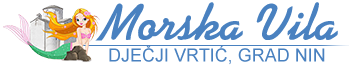 OBRAZLOŽENJE PRIJEDLOGA  I. IZMJENE I DOPUNE  FINANCIJSKOG PLANA ZA 2024. GODINUIzvori financiranja rada Dječjeg vrtića Morska vila su:Opći prihodi (izvor 01);Vlastiti prihodi (izvor 03);Prihodi po posebnim propisima (izvor 04);Pomoći (izvor 05)(IZVOR 01) OPĆI PRIHODIPrijedlogom I. izmjene i dopune financijskog plana za 2024. godinu ukupni prihodi planiraju se u iznosu  506.791,00€ što je povećanje za ukupno 5.271,00€ u odnosu na financijski plan.Ukupni prihodi iz nadležnog proračuna koje financira Osnivač/Grad Nin iznose 411.930,00€. Prihodi  iz nadležnog proračuna za financiranje rashoda poslovanja  iznose 411.930,00 €, povećani su za 860€ u odnosu na financijski plan za 2024. godinu. Odlukom ravnateljice isplatit će se djelatniku potpora zbog neprekidnog bolovanja u visini od 859,04 €.Od prihoda iz nadležnog proračuna osim bruto plaća zaposlenika financiraju se doprinosi za zdravstveno osiguranje, regres, božićnica i jubilarna nagrada, dar za djecu zaposlenika, naknade za prijevoz i naknada poslodavca zbog nezapošljavanja osoba s invaliditetom.Ostali prihodi u iznosu 3.700,00€ odnose se na sredstva Grada Nina planirana za dodatno zdravstveno osiguranje za sve djelatnike u iznosu 3.200,00€, za nabavu didaktike u iznosu 530,00€.(IZVOR 03) VLASTITI PRIHODIVlastiti prihodi - Prihodi od pruženih usluga planiraju se u iznosu od 550,00€  odnose se na uslugu povremenog korištenja prostora Vrtića za pohađanje programa ranog učenja engleskog jezika.(IZVOR 04) PRIHODI PO POSEBNIM PROPISIMAUkupni prihodi po posebnim propisima planiraju se u iznosu od 94.230,00€. Planirani prihodi po posebnim propisima- uplate roditelja iznose 91.811,00€ veći su za 4.061,00€  te se temelju na broju upisane djece, povećanju participacije i povećanju broja djece do kraja godine. Ostali nespomenuti prihodi planiraju se u iznosu od 900,00€ (uplate roditelja za fotografiranje djece, osiguranje djece, kazalište lutaka).(IZVOR 05) POMOĆIPomoći se planiraju u iznosu od 1.600,00€. Odnose se na tekuće pomoći iz državnog proračuna za program predškole i djecu s teškoćama u iznosu 930,00 €, i tekuće donacije od trgovačkih društava u iznosu od 670,00€.RASHODIUkupni rashodi planiraju se u iznosu 508.310,00€  što je povećanje rashoda za 2.130,00€ u odnosu na financijski plan za 2024.godinu. Kao najznačajnije stavke rashoda izdvajaju se sljedeći rashodi:	Rashodi koji se financiraju iz Općih prihoda (sredstva iz nadležnog proračuna) iznose 411.930,00€, a sastoje se od:Rashodi za zaposlene u bruto iznosu iznose  377.600,00€ te ostaju nepromijenjeni.Ostali rashodi za zaposlene u iznosu od 18.600,00€ povećavaju se za 860€ zbog isplate naknade za bolovanje koje traje duže od 90 dana.	Rashodi koji se financiraju iz Vlastitih prihoda iznose ukupno 550,00€, a odnose se:Troškovi uredskog materijala i ostalih materijalnih troškova (didaktika) u iznosu od 550,00€.	Rashodi koji se financiraju iz Prihoda po posebnim propisima ukupno iznose 94.230,00€ te su se povećali za ukupno 920,00€. Prvim rebalansom smanjuju se troškovi stručnog usavršavanja osoblja za 1.000,00€ dok su se povećali troškovi za službena putovanja i ostali izvanredni troškovi koji se odnose na plaćanje oglasa zbog javne nabave. Svi ostali fiksni troškovi ostaju nepromijenjeni.Budući da je prijedlog prvog rebalansa formiran na temelju prvog plana nabave za 2024. godinu, u suradnji sa Osnivačem došlo je do korekcija pojedinih stavki plana proračuna proračunskog korisnika te je u skladu sa usklađenjem Grad Nin prihvatio nove izmjene financijskog plana za 2024. godinu te su one na Gradskom vijeću kao takve i prihvaćene.KLASA: 400-01/24-01/01URBROJ: 2198-10-08-01-24-03Nin,26.travnja 2024. godine                                                                                                                         Ravnateljica:                                                                                                                      Tanja Morović